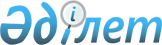 Об утверждении Правил реализации механизмов стабилизации цен на социально значимые продовольственные товары в Туркестанской областиПостановление акимата Туркестанской области от 4 ноября 2019 года № 253. Зарегистрировано Департаментом юстиции Туркестанской области 8 ноября 2019 года № 5240
      В соответствии с пунктом 2 статьи 27 Закона Республики Казахстан от 23 января 2001 года "О местном государственном управлении и самоуправлении в Республике Казахстан", подпунктом 17-10) пункта 2 статьи 7 Закона Республики Казахстан от 8 июля 2005 года "О государственном регулировании развития агропромышленного комплекса и сельских территорий" и пунктом 2 приказа Министра сельского хозяйства Республики Казахстан от 29 июля 2019 года № 280 "Об утверждении Типовых правил реализации механизмов стабилизации цен на социально значимые продовольственные товары" (зарегистрировано на Реестре государственной регистрации нормативных правовых актов за № 19123), акимат Туркестанской области ПОСТАНОВЛЯЕТ:
      1. Утвердить Правила реализации механизмов стабилизации цен на социально значимые продовольственные товары в Туркестанской области согласно приложению к настоящему постановлению.
      2. Государственному учреждению "Управление сельского хозяйства Туркестанской области" в установленном законодательством порядке принять необходимые меры, вытекающие из настоящего постановления.
      3. Государственному учреждению "Аппарат акима Туркестанской области" в порядке, установленном законодательством Республики Казахстан, обеспечить:
      1) государственную регистрацию настоящего постановления в Республиканском государственном учреждении "Департамент юстиции Туркестанской области Министерства юстиции Республики Казахстан";
      2) размещение настоящего постановления на интернет-ресурсе акимата Туркестанской области после его официального опубликования.
      4. Контроль за исполнением настоящего постановления возложить на заместителя акима области Тажибаева У.К.
      5. Настоящее постановление вводится в действие истечении десяти календарных дней после дня его первого официального опубликования.
      К постановлению акимата области от "____" ___________ 2019 года №____ "Об утверждении Правил реализации механизмов стабилизации цен на социально значимые продовольственные товары в Туркестанской области" Правила реализации механизмов стабилизации цен на социально значимые продовольственные товары в Туркестанской области Раздел 1. Общие положения
      1. Настоящие Правила реализации механизмов стабилизации цен на социально значимые продовольственные товары в Туркестанской области (далее по тексту – Правила) разработаны в соответствии с подпунктом 17-10) пункта 2 статьи 7 Закона Республики Казахстан от 8 июля 2005 года "О государственном регулировании развития агропромышленного комплекса и сельских территорий" (далее – Закон), приказом Министра сельского хозяйства Республики Казахстан от 29 июля 2019 года № 280 "Об утверждении типовых правил реализации механизмов стабилизации цен на социально значимые продовольственные товары" (зарегистрировано на Реестре государственной регистрации нормативных правовых актов за № 19123), и определяют порядок реализации механизмов стабилизации цен на социально значимые продовольственные товары.
      2. В настоящих Правилах используются следующие понятия:
      1) региональный стабилизационный фонд продовольственных товаров – оперативный запас продовольственных товаров, созданный для оказания регулирующего воздействия на агропродовольственный рынок и обеспечения продовольственной безопасности на территории области;
      2) освежение регионального стабилизационного фонда продовольственных товаров – реализация продовольственных товаров до истечения сроков их хранения или возврат продовольственных товаров до истечения сроков их хранения поставщику с последующей поставкой такого же объема продовольственных товаров с новым сроком хранения или с нового урожая следующего года;
      3) использование регионального стабилизационного фонда продовольственных товаров – реализация продовольственных товаров из регионального стабилизационного фонда продовольственных товаров с целью проведения товарных интервенций и освежения регионального стабилизационного фонда продовольственных товаров;
      4) формирование регионального стабилизационного фонда продовольственных товаров – закупочные интервенции, размещение и хранение продовольственных товаров в региональном стабилизационном фонде продовольственных товаров;
      5) социально значимые продовольственные товары - продовольственные товары, за счет которых удовлетворяются физиологические потребности человека, перечень которых утверждается постановлением Правительства Республики Казахстан;
      5-1) сельскохозяйственный товаропроизводитель (далее – сельхозтоваропроизводитель) – физическое или юридическое лицо, занимающиеся производством сельскохозяйственной продукции;
      6) специализированная организация – акционерное общество "Социально-предпринимательская корпорация" Туркестан";
      7) закупочные интервенции – мероприятия по приобретению специализированными организациями социально значимых продовольственных товаров при снижении цен на территории областей, городов республиканского значения, столицы, введении чрезвычайного положения на территории Республики Казахстан, а также в рамках поручений Президента Республики Казахстан, Правительства Республики Казахстан или Премьер-Министра Республики Казахстан;
      8) товарные интервенции – мероприятия по реализации продовольственных товаров на внутреннем рынке из региональных стабилизационных фондов продовольственных товаров, осуществляемые в целях стабилизации внутреннего рынка при росте цен;
      8-1) фиксированная цена – цена социально значимого продовольственного товара с учетом затрат на производство, хранение, естественной убыли (усушки), доставки до места назначения, а также маржинального дохода не более 10 (десяти) процентов от себестоимости продукции;
      8-2) форвард – производный финансовый инструмент, покупатель (или продавец) которого берет на себя обязательство по истечении определенного срока купить (или продать) базовый актив на согласованных условиях в будущем;
      9) предельная торговая надбавка – торговая надбавка, формируемая для определения цены при реализации субъектами внутренней торговли продовольственных товаров конечным потребителям.
      Сноска. Пункт 2 – в редакции постановления акимата Туркестанской области от 01.09.2020 № 175 (вводится в действие со дня первого официального опубликования); с изменениями, внесенным постановлением акимата Туркестанской области от 30.03.2023 № 49 (вводится в действие по истечении десяти календарных дней после дня его первого официального опубликования).


      3. В целях обеспечения эффективного и своевременного применения механизмов стабилизации цен на социально значимые продовольственные товары распоряжением акима Туркестанской области образуется Комиссия по обеспечению реализации механизмов стабилизации цен на социально значимые продовольственные товары (далее – Комиссия) и утверждается ее состав.
      4. Председателем Комиссии является заместитель акима Туркестанской области, членами Комиссии являются сотрудники управлений предпринимательства и торговли, сельского хозяйства, сотрудники заинтересованных государственных органов, а также представители объединений субъектов частного предпринимательства и общественных организаций. Комиссия осуществляет свою деятельность на постоянной основе.
      5. Количественный состав Комиссии должен быть нечетным и составлять не менее девяти человек. При этом две трети членов Комиссии должны являться представителями объединений субъектов частного предпринимательства и общественных организаций. Секретарь Комиссии не является членом Комиссии и не имеет права голоса. 
      6. Заседание Комиссии считается правомочным, если на нем присутствует не менее двух третей от общего числа ее состава.
      7. К компетенции Комиссии относятся:
      1) принятие решения о реализации механизмов стабилизации цен на социально значимые продовольственные товары на территории Туркестанской области;
      2) определение перечня продовольственных товаров, закупаемых в региональный стабилизационный фонд продовольственных товаров и предельной торговой надбавки по ним в целях реализации механизма по формированию и использованию стабилизационных фондов продовольственных товаров;
      3) определение субъекта предпринимательства для выдачи займа в соответствии с правилами реализации механизмов стабилизации цен на социально значимые продовольственные товары; 
      4) рассмотрение предложений специализированной организации по определению предельной торговой надбавки на социально значимые продовольственные товары.
      8. Рабочим органом Комиссии является государственное учреждение "Управление сельского хозяйства Туркестанской области" (далее - Управление).
      9. Для реализации механизмов стабилизации цен на социально значимые продовольственные товары акиматом осуществляется закуп услуг у специализированных организаций, реализующих механизмы стабилизации цен на социально значимые продовольственные товары, за исключением мер по установлению предельных цен на социально значимые продовольственные товары путем заключения договора о реализации механизмов стабилизации цен на социально значимые продовольственные товары.
      Сноска. Пункт 9 – в редакции постановления акимата Туркестанской области от 01.09.2020 № 175 (вводится в действие со дня первого официального опубликования).


      10. Специализированная организация ежемесячно до 10 числа месяца представляет в Управление информацию о ходе реализации механизмов стабилизации цен на социально значимые продовольственные товары согласно приложениям 1, 2, 3 к Правилам.
      10-1. До истечения срока действия договора о реализации механизмов стабилизации цен на социально значимые продовольственные товары на трехлетний период Управление заключает со специализированной организацией дополнительное соглашение с указанием обязательств о переходящих активах стабилизационного фонда в натуральном и денежном выражении.
      В случае упразднения стабилизационного фонда, специализированная организация обеспечивает возврат бюджетных средств, использованных для закупа продовольственных товаров в местный бюджет.
      Если по решению специализированной организации реализация продовольственных товаров осуществлена по ценам ниже закупочных, то возврат суммы осуществляется за минусом разницы цены закупа и реализации.
      Сноска. Правила дополнены пунктом 10-1 в соответствии с постановлением акимата Туркестанской области от 01.09.2020 № 175 (вводится в действие со дня первого официального опубликования).


      10-2. Накладные, коммунальные и прочие расходы специализированной организации, возникшие при использовании стабилизационного фонда, ежегодно покрываются за счет разницы между фиксированной и рыночной ценами на продовольственные товары.
      Сноска. Правила дополнены пунктом 10-2 в соответствии с постановлением акимата Туркестанской области от 01.09.2020 № 175 (вводится в действие со дня первого официального опубликования); в редакции постановления акимата Туркестанской области от 30.03.2023 № 49 (вводится в действие по истечении десяти календарных дней после дня его первого официального опубликования).


      11. Управления представляет в министерства сельского хозяйства и торговли и интеграции Республики Казахстан:
      1) ежемесячно до 20 числа месяца, следующего за отчетным месяцем, информацию о ходе реализации механизмов стабилизации цен на социально значимые продовольственные товары;
      2) информацию о приобретаемых объемах овощной продукции с указанием суммы предварительной оплаты, графика поставок с указанием точек сбыта и (или) торговых объектов за месяц до финансирования сельхозтоваропроизводителей в рамках форвардных договоров овощной продукции;
      3) информацию о приобретенных объемах овощной продукции, графиках поставок с указанием точек сбыта и (или) торговых объектов в течение 10 (десяти) рабочих дней после окончательного финансирования сельхозтоваропроизводителей в рамках форвардных договоров.
      Сноска. Пункт 11 – в редакции постановления акимата Туркестанской области от 30.03.2023 № 49 (вводится в действие по истечении десяти календарных дней после дня его первого официального опубликования).

 Раздел 2. Порядок реализации механизмов по стабилизации цен на социально значимые продовольственные товары
      12. В целях стабилизации рынка социально-значимых продовольственных товаров Управление реализует следующие механизмы по стабилизации цен на социально значимые продовольственные товары в Туркестанской области:
      1) деятельность стабилизационных фондов;
      2) предоставление займа субъектам предпринимательства.
      12-1. Источникам финансирования реализации механизмов стабилизации цен на социально значимые продовольственные товары являются денежные средства, выделяемые управлением, в том числе, выделенные ранее на формирование региональных стабилизационных фондов продовольственных товаров.
      Сноска. Правила дополнены пунктом 12-1 в соответствии с постановлением акимата Туркестанской области от 30.03.2023 № 49 (вводится в действие по истечении десяти календарных дней после дня его первого официального опубликования).


      12-2. В рамках реализации механизмов стабилизации цен на социально значимые продовольственные товары при финансировании сельхозтоваропроизводителей для производства овощной продукции применяется форвард с установлением фиксированной цены. 
      Финансирование сельхозтоваропроизводителей для производства овощной продукции осуществляется на условиях предварительной оплаты в размере 70 (семидесяти) процентов от общей суммы форвардного договора и окончательного расчета после поставки овощной продукции.
      Сноска. Правила дополнены пунктом 12-2 в соответствии с постановлением акимата Туркестанской области от 30.03.2023 № 49 (вводится в действие по истечении десяти календарных дней после дня его первого официального опубликования).


      12-3. Объем овощной продукции, приобретаемой в рамках форвардных договоров, формируется до 50 процентов от трехмесячной потребности населения области на основе регионального спроса в соответствии с решением Комиссии.
      Сноска. Правила дополнены пунктом 12-3 в соответствии с постановлением акимата Туркестанской области от 30.03.2023 № 49 (вводится в действие по истечении десяти календарных дней после дня его первого официального опубликования).


      12-4. Специализированная организация осуществляет финансирование сельхозтоваропроизводителей в рамках форвардных договоров:
      до 10 января 2023 года для производства овощной продукции раннего урожая 2023 года и обеспечения населения овощной продукцией в весенне-летний период 2023 года;
      до 1 февраля 2023 года для производства овощной продукции осеннего урожая 2023 года и обеспечения населения овощной продукцией в зимне-весенний период 2024 года;
      до 1 августа 2023 года для производства овощной продукции раннего урожая 2024 года и обеспечения населения овощной продукцией в весенне-летний период 2024 года;
      до 1 сентября 2023 года для производства овощной продукции осеннего урожая 2024 года и обеспечения населения овощной продукцией в зимне-весенний период 2025 года.
      С 2024 года и последующие годы финансирование сельхозтоваропроизводителей для производства овощной продукции осуществляется в следующие сроки:
      до 1 августа текущего финансового года для обеспечения населения овощной продукцией в весенне-летний период следующего года.
      до 1 сентября текущего финансового года для обеспечения населения овощной продукцией в зимне-весенний период следующего года.
      Сноска. Правила дополнены пунктом 12-4 в соответствии с постановлением акимата Туркестанской области от 30.03.2023 № 49 (вводится в действие по истечении десяти календарных дней после дня его первого официального опубликования).


      12-5. Специализированной организацией осуществляется хранение овощной продукции до начала реализации у сельхозтоваропроизводителей или на других складах. Расчет затрат на хранение производится на основе данных местных исполнительных органов о средней стоимости хранения в регионе в аналогичных типах хранения.
      Сноска. Правила дополнены пунктом 12-5 в соответствии с постановлением акимата Туркестанской области от 30.03.2023 № 49 (вводится в действие по истечении десяти календарных дней после дня его первого официального опубликования).


      12-6. Поставка овощной продукции в рамках реализации механизмов стабилизации цен на социально значимые продовольственные товары осуществляется на основании графика, формируемого специализированной организацией совместно с управлением в период межсезонья (зимне-весенний период: февраль, март, апрель; весенне-летний период: май, июнь, июль), либо в другие периоды в случае необходимости оказания регулирующего воздействия на внутренний рынок.
      Сноска. Правила дополнены пунктом 12-6 в соответствии с постановлением акимата Туркестанской области от 30.03.2023 № 49 (вводится в действие по истечении десяти календарных дней после дня его первого официального опубликования).


      12-7. Специализированные организации совместно с управлением осуществляют мониторинг деятельности сельхозтоваропроизводителей с выездом на поле, на всех этапах цикла производства овощной продукции с момента заключения форвардного договора.
      Сноска. Правила дополнены пунктом 12-7 в соответствии с постановлением акимата Туркестанской области от 30.03.2023 № 49 (вводится в действие по истечении десяти календарных дней после дня его первого официального опубликования).


      12-8. Социально значимые продовольственные товары, приобретаемые в рамках механизмов стабилизации цен на социально значимые продовольственные товары, должны соответствовать требованиям к безопасности пищевой продукции при ее хранении, транспортировке и реализации согласно статьям 18 и 19 Закона Республики Казахстан "О безопасности пищевой продукции.
      Сноска. Правила дополнены пунктом 12-8 в соответствии с постановлением акимата Туркестанской области от 30.03.2023 № 49 (вводится в действие по истечении десяти календарных дней после дня его первого официального опубликования).

 Раздел 3. Порядок деятельности стабилизационных фондов продовольственных товаров
      13. Деятельность стабилизационных фондов продовольственных товаров осуществляется путем формирования и использования региональных стабилизационных фондов.
      14. В целях реализации механизма по формированию и использованию стабилизационного фонда продовольственных товаров Комиссия определяет перечень социально значимых продовольственных товаров, закупаемых в региональный стабилизационный фонд продовольственных товаров на основе регионального баланса спроса и предложения (объемы производства и обеспеченность продовольственными товарами, их товародвижение, наличие запасов), сведений о посевных площадях (плановых), прогнозном урожае, сложившихся ценах за прошедший календарный год, иных сведений, а также предельную торговую надбавку.
      15. Перечень социально значимых продовольственных товаров, необходимых для закупа в региональный стабилизационный фонд продовольственных товаров формируется из социально значимых продовольственных перечня товаров, утвержденного постановлением Правительства Республики Казахстан от 1 марта 2010 года № 145 "Об утверждении перечня социально значимых продовольственных товаров".
      16. Предельная торговая надбавка на социально значимые продовольственные товары, реализуемые специализированной организацией, формируется с учетом удержания цен на 10% или более ниже официальных рыночных значений розничных цен на социально значимые продовольственные товары, формируемые департаментом статистики Туркестанской области согласно Плану статистических работ в соответствии с пунктом 1 статьи 19 Закона Республики Казахстан от 19 марта 2010 года "О государственной статистике.
      Сноска. Пункт 16 – в редакции постановления акимата Туркестанской области от 01.09.2020 № 175 (вводится в действие со дня первого официального опубликования).


      17. Комиссия вносит акиму Туркестанской области рекомендации об утверждении перечня закупаемых продовольственных товаров и предельной торговой надбавки по ним.
      18. Постановлением акимата Туркестанской области на основании рекомендаций Комиссии утверждается перечень закупаемых продовольственных товаров и предельную торговую надбавку.
      19. При формировании регионального стабилизационного фонда приобретение социально значимых продовольственных товаров осуществляется непосредственно у производителей, в том числе путем заключения форвардных договоров и офтейк-контрактов. В случае, если производителем напрямую не осуществляется реализация продукции, приобретение социально значимых продовольственных товаров осуществляется у оптовых поставщиков (дистрибьютеров), специализирующихся на реализации продовольственных товаров.
      Сноска. Пункт 19 – в редакции постановления акимата Туркестанской области от от 30.03.2023 № 49 (вводится в действие по истечении десяти календарных дней после дня его первого официального опубликования).

      20. Исключен постановлением акимата Туркестанской области от 30.03.2023 № 49 (вводится в действие по истечении десяти календарных дней после дня его первого официального опубликования).


      21. Специализированная организация на основе статистических данных и других источников проводит постоянный анализ внутреннего рынка продовольственных товаров региона и рынков продукции агропромышленного комплекса (объемы производства и обеспеченность продовольственными товарами, их товародвижение, наличие запасов, цен), определяет объемы продовольственных товаров, закупаемых в региональный стабилизационный фонд, и принимает решение о закупочных интервенциях.
      21-1. Решение специализированной организации о закупочных интервенциях принимается в целях обеспечения эффективного и своевременного применения механизмов стабилизации цен на социально значимые продовольственные товары.
      Сноска. Правила дополнены пунктом 21-1 в соответствии с постановлением акимата Туркестанской области от30.03.2023 № 49 (вводится в действие по истечении десяти календарных дней после дня его первого официального опубликования).


      22. Использование регионального стабилизационного фонда осуществляется специализированной организацией путем проведения товарных интервенций и освежения продовольственных товаров.
      23. Специализированная организация принимает решение о проведении товарных интервенций не позднее 2 (двух) рабочих дней в случае повышения уровня цен, при котором необходимо регулирующее воздействие на агропродовольственный рынок.
      Сноска. Пункт 23 – в редакции постановления акимата Туркестанской области от 01.09.2020 № 175 (вводится в действие со дня первого официального опубликования).


      24. Специализированная организация в целях своевременного освежения регионального стабилизационного фонда на постоянной основе обеспечивает сроки хранения продовольственных товаров регионального стабилизационного фонда.
      25. Освежение регионального стабилизационного фонда осуществляется до истечения сроков хранения продовольственных товаров, путем реализации продовольственного товара из регионального стабилизационного фонда или возврата продовольственных товаров до истечения сроков их хранения поставщику с последующей поставкой такого же объема продовольственных товаров с новым сроком хранения или с нового урожая следующего года.
      26. Реализация продовольственных товаров регионального стабилизационного фонда для товарных интервенций, освежения продовольственных товаров осуществляется специализированной организацией через собственные точки сбыта и (или) торговые объекты, реализующие продовольственные товары, а также перерабатывающим предприятиям для производства социально значимых продовольственных товаров в пределах предельной торговой надбавки. 
      27. При этом цена готового продовольственного товара, произведенного перерабатывающим предприятием, не превышает предельно допустимых розничных цен, утвержденных постановлением акимата Туркестанской области, и оговаривается в договоре о реализации, заключенном специализированной организацией с перерабатывающим предприятием.
      28. Управление совместно со специализированной организацией проводят информационную работу по доведению информации до населения через средства массовой информации, официальные сайты местного исполнительного органа и специализированной организации о местонахождении торговых объектов, осуществляющих товарные интервенции, а также о порядке предоставления займа субъектам предпринимательства. 
      Сноска. Пункт 28 – в редакции постановления акимата Туркестанской области от от 30.03.2023 № 49 (вводится в действие по истечении десяти календарных дней после дня его первого официального опубликования).

 Раздел 4. Порядок предоставления займа субъектам предпринимательства
      29. Управление в целях стабилизации цен на социально значимые продовольственные товары через специализированные организации предоставляют займ субъектам предпринимательства в соответствии с перечнем продовольственных товаров, определяемым Комиссией. Предоставление займа осуществляется на условиях возвратности, обеспеченности и платности путем заключения договора займа.
      Сноска. Пункт 29 – в редакции постановления акимата Туркестанской области от 30.03.2023 № 49 (вводится в действие по истечении десяти календарных дней после дня его первого официального опубликования).


      30. Стабилизация цен обеспечивается путем установления специализированной организацией фиксированных сниженных розничных/оптовых цен на социально значимые продовольственные товары.
      Сноска. Пункт 30 – в редакции постановления акимата Туркестанской области от 01.09.2020 № 175 (вводится в действие со дня первого официального опубликования).


      31. Субъект предпринимательства для выдачи займа определяется Комиссией в соответствии с требованиями (критериями) к субъектам предпринимательства:
      1) наличие залогового имущества или банковской гарантии;
      2) на момент рассмотрения заявки не находится на стадии банкротства или ликвидации;
      3) на момент рассмотрения заявки не находится в реестре недобросовестных поставщиков.
      Сноска. Пункт 31 - в редакции постановления акимата Туркестанской области от 01.07.2021 № 147 (вводится в действие по истечении десяти календарных дней после дня его первого официального опубликования).


      32. После определения Комиссией субъекта предпринимательства специализированная организация предоставляет займ субъекту предпринимательства.
      33. Субъект предпринимательства предоставляет обеспечение исполнения обязательств по возврату займа специализированной организации. Обеспечение исполнения обязательств предоставляется в виде: залога, банковской гарантии, договора страхования, гарантии/поручительства третьих лиц. Обеспечение исполнения обязательств оформляется в письменной форме, предусмотренной законодательством.
      Сноска. Пункт 33 – в редакции постановления акимата Туркестанской области от 30.03.2023 № 49 (вводится в действие по истечении десяти календарных дней после дня его первого официального опубликования).


      34. Условия предоставления займа устанавливаются договором займа, заключаемого между специализированной организацией и субъектом предпринимательства. 
      35. Исключен постановлением акимата Туркестанской области от 30.03.2023 № 49 (вводится в действие по истечении десяти календарных дней после дня его первого официального опубликования).


      36. Займ не предоставляется на рефинансирование просроченной задолженности. 
      37. Займ предоставляется только в национальной валюте. Информация о формировании регионального стабилизационного фонда продовольственных товаров на "___" _____________ 201__ года
      Первый руководитель М.П. подпись Ф.И.О. Информация о наличии и хранении продовольственных товаров регионального стабилизационного фонда на "___" _____________ 201__ года
      Первый руководитель М.П. подпись Ф.И.О.  Информация об использовании продовольственных товаров регионального стабилизационного фонда на "___" _____________ 201__ года
      Первый руководитель М.П. подпись Ф.И.О.
					© 2012. РГП на ПХВ «Институт законодательства и правовой информации Республики Казахстан» Министерства юстиции Республики Казахстан
				
      Аким области

У. Шукеев

      Айтмухаметов К.К.

      Тургумбеков А.Е.

      Аманбаев Ж.Е.

      Калкаманов С.А.

      Мырзалиев М.И. 

      Тажибаев У.К. 

      Абдуллаев А.А. 

      Тасыбаев А.Б.

      Аким Туркестанской области

У. Шукеев
Приложение
к постановлению акимата
Туркестанской области
от "4" ноября 2019 года
№ 253Приложение 1
к Правилам реализации
механизмов стабилизации
цен на социально значимые
продовольственные товары
по Туркестанской областиФорма
№ п/п
Наименование продовольственного товара
Закуплено, всего
Закуплено, всего
Закуплено, всего
Из них закуплено у товаропроизводителей данного региона
Из них закуплено у товаропроизводителей данного региона
Из них закуплено у товаропроизводителей данного региона
№ п/п
Наименование продовольственного товара
объем, тонн
цена за единицу, кг/тенге
всего, тыс. тенге
объем, тонн
цена за единицу, кг/тенге
всего, тысяча тенгеПриложение 2
к Правилам реализации
механизмов стабилизации
цен на социально значимые
продовольственные товары
по Туркестанской областиФорма
№ п/п
Наименование продовольственного товара
Запасы на "____" ________ 20 ___года
Запасы на "____" ________ 20 ___года
В том числе на хранение
В том числе на хранение
В том числе на хранение
В том числе на хранение
В том числе на хранение
№ п/п
Наименование продовольственного товара
объем, тонна
Сумма, тысяча тенге
 В собственных складах 
 В собственных складах 
 В других складах 
 В других складах 
 В других складах 
№ п/п
Наименование продовольственного товара
объем, тонна
Сумма, тысяча тенге
объем, тонна
сумма, тысяча тенге
объем, тонна
сумма, тысяча тенге
сумма услуги на 1 тонну, тысяча тенгеПриложение 3
к Правилам реализации
механизмов стабилизации
цен на социально значимые
продовольственные товары
по Туркестанской областиФорма
№ п/п
Наименование продовольственного товара
Объемы реализации
Объемы реализации
Объемы реализации
Объемы реализации
Объемы реализации
Объемы реализации
Объемы реализации
Объемы реализации
из них:
из них:
из них:
из них:
из них:
из них:
всего
всего
 в целях проведения товарных интервенций 
 в целях проведения товарных интервенций 
 в целях проведения товарных интервенций 
в целях освежения
в целях освежения
в целях освежения
объем, тонн
стоимость, тысяча тенге
объем, тонн
цена за единицу, кг/тенге
стоимость, тысяча тенге
объем, тонн
цена за единицу, кг/тенге
стоимость, тысяча тенге